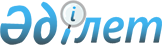 Сайрам аудандық мәслихатының 2014 жылғы 23 желтоқсандағы № 40-253/V "2015-2017 жылдарға арналған аудандық бюджет туралы" шешіміне өзгерістер енгізу туралы
					
			Күшін жойған
			
			
		
					Оңтүстік Қазақстан облысы Сайрам аудандық мәслихатының 2015 жылғы 26 қаңтардағы № 41-270/V шешімі. Оңтүстік Қазақстан облысының Әділет департаментінде 2015 жылғы 28 қаңтарда № 2977 болып тіркелді. Қолданылу мерзімінің аяқталуына байланысты күші жойылды - (Оңтүстік Қазақстан облысы Сайрам аудандық мәслихатының 2016 жылғы 8 қаңтардағы № 8 хатымен)      Ескерту. Қолданылу мерзімінің аяқталуына байланысты күші жойылды - (Оңтүстік Қазақстан облысы Сайрам аудандық мәслихатының 08.01.2016 № 8 хатымен).

      Қазақстан Республикасының 2008 жылғы 4 желтоқсандағы Бюджет Кодексінің 109 бабының 5 тармағына, «Қазақстан Республикасындағы жергілікті мемлекеттік басқару және өзін-өзі басқару туралы» Қазақстан Республикасының 2001 жылғы 23 қаңтардағы Заңының 6 бабы 1 тармағының 1) тармақшасына және Оңтүстік Қазақстан облыстық мәслихатының 2015 жылғы 21 қаңтардағы № 35/284-V «Оңтүстік Қазақстан облыстық мәслихатының 2014 жылғы 11 желтоқсандағы № 34/258-V «2015-2017 жылдарға арналған облыстық бюджет туралы» шешіміне өзгерістер мен толықтырулар енгізу туралы» Нормативтік құқықтық актілерді тіркеу тізілімінде № 2969 тіркелген шешіміне сәйкес, Сайрам аудандық мәслихаты ШЕШІМ ҚАБЫЛДАДЫ:



      1. Сайрам аудандық мәслихатының 2014 жылғы 23 желтоқсандағы № 40-253/V «2015-2017 жылдарға арналған аудандық бюджет туралы» (Нормативтік құқықтық актілерді мемлекеттік тіркеу тізілімінде 2939 нөмірімен тіркелген, 2015 жылғы 16 қаңтарда «Мәртөбе» газетінде жарияланған) шешіміне мынадай өзгерістер енгізілсін:



      1 тармақ жаңа редакцияда жазылсын:

      «1. Сайрам ауданының 2015-2017 жылдарға арналған аудандық бюджеті тиісінше 1 қосымшаға сәйкес, оның ішінде 2015 жылға мынадай көлемде бекітілсін:

      1) кiрiстер – 17 690 233 мың теңге, оның iшiнде:

      салықтық түсiмдер – 2 344 248 мың теңге;

      салықтық емес түсiмдер – 19 497 мың теңге;

      негізгі капиталды сатудан түсетін түсімдер – 20 000 мың теңге;

      трансферттер түсiмi – 15 306 488 мың теңге;

      2) шығындар – 17 691 217 мың теңге;

      3) таза бюджеттiк кредиттеу – 26 565 мың теңге, оның ішінде:

      бюджеттік кредиттер – 29 730 мың теңге;

      бюджеттік кредиттерді өтеу – 3 165 мың теңге;

      4) қаржы активтерімен операциялар бойынша сальдо – 0, оның ішінде:

      қаржы активтерін сатып алу – 0;

      мемлекеттің қаржы активтерін сатудан түсетін түсімдер – 0;

      5) бюджет тапшылығы– -27549 мың теңге;

      6)бюджет тапшылығын қаржыландыру – 27 549 мың теңге, оның ішінде:

      қарыздар түсімі – 29 730 мың теңге;

      қарыздарды өтеу – 2 181 мың теңге;

      бюджет қаражатының пайдаланылатын қалдықтары – 0.».



      Көрсетілген шешімнің 1, 2 қосымшалары осы шешімнің 1, 2 қосымшаларына сәйкес жаңа редакцияда жазылсын.



      2. Осы шешім 2015 жылдың 1 қаңтарынан бастап қолданысқа енгізілсін.      Аудандық мәслихат

      сессиясының төрағасы                       А.Бурбеков      Аудандық мәслихат хатшысы                  Ж.Сүлейменов

Сайрам аудандық мәслихатының

2015 жылғы 26 қаңтардағы

№ 41-270/V шешіміне 1-қосымшаСайрам аудандық мәслихатының

2014 жылғы 23 желтоқсандағы

№ 40-253/V шешіміне 1-қосымша Сайрам ауданының 2015 жылға арналған бюджеті

Сайрам аудандық мәслихатының

2015 жылғы 26 қаңтардағы

№ 41-270/V шешіміне 2-қосымшаСайрам аудандық мәслихатының

2014 жылғы 23 желтоқсандағы

№ 40-253/V шешіміне 2-қосымша Сайрам ауданының 2016 жылға арналған бюджеті
					© 2012. Қазақстан Республикасы Әділет министрлігінің «Қазақстан Республикасының Заңнама және құқықтық ақпарат институты» ШЖҚ РМК
				СанатыСанатыСанатыСомасы, мың теңгеСыныбыСыныбыСыныбыАтауыСомасы, мың теңгеIшкi сыныбыIшкi сыныбыIшкi сыныбыСомасы, мың теңгеЕрекшелiгiЕрекшелiгiСомасы, мың теңге111123І. Кірістер 17 690 2331Салықтық түсімдер2 344 24801Табыс салығы794 1022Жеке табыс салығы794 10203Әлеуметтiк салық626 0161Әлеуметтік салық626 01604Меншiкке салынатын салықтар808 9351Мүлiкке салынатын салықтар523 8453Жер салығы47 3854Көлiк құралдарына салынатын салық235 5355Бірыңғай жер салығы2 17005Тауарларға, жұмыстарға және қызметтер көрсетуге салынатын iшкi салықтар85 4352Акциздер28 7203Табиғи және басқа ресурстарды пайдаланғаны үшiн түсетiн түсiмдер8 2214Кәсiпкерлiк және кәсiби қызметтi жүргiзгенi үшiн алынатын алымдар47 1155Ойын бизнесіне салық1 37907Басқа да салықтар3 6971Басқа да салықтар3 69708Заңдық мәнді іс-әрекеттерді жасағаны және (немесе) оған уәкілеттігі бар мемлекеттік органдар немесе лауазымды адамдар құжаттар бергені үшін алынатын міндетті төлемдер26 0631Мемлекеттік баж26 0632Салықтық емес түсiмдер19 49701Мемлекеттік меншіктен түсетін кірістер8 2565Мемлекет меншігіндегі мүлікті жалға беруден түсетін кірістер8 25608Аудандық маңызы бар қала, ауыл, кент, ауылдық округ әкімдерінің басқаруындағы, ауданның (облыстық маңызы бар қаланың) коммуналдық меншігінің мүлкін жалға беруден түсетін кірістерді қоспағанда, ауданның (облыстық маңызы бар қаланың) коммуналдық меншігінің мүлкін жалға беруден түсетін кірістер6 43709Аудандық маңызы бар қала, ауыл, кент, ауылдық округ әкімдерінің басқаруындағы мемлекеттік мүлікті жалға беруден түсетін кірістерді қоспағанда ауданның (облыстық маңызы бар қаланың) коммуналдық меншігіндегі тұрғын үй қорынан үйлердi жалға беруден түсетін кірістер1 81904Мемлекеттік бюджеттен қаржыландырылатын, сондай-ақ Қазақстан Республикасы Ұлттық Банкінің бюджетінен (шығыстар сметасынан) ұсталатын және қаржыландырылатын мемлекеттік мекемелер салатын айыппұлдар, өсімпұлдар, санкциялар, өндіріп алулар01Мұнай секторы ұйымдарынан түсетін түсімдерді қоспағанда, мемлекеттік бюджеттен қаржыландырылатын, сондай-ақ Қазақстан Республикасы Ұлттық Банкінің бюджетінен (шығыстар сметасынан) ұсталатын және қаржыландырылатын мемлекеттік мекемелер салатын айыппұлдар, өсімпұлдар, санкциялар, өндіріп алулар054Аудандық маңызы бар қалалар, ауылдар, кенттер, ауылдық округтер әкімдері салатын айыппұлдар, өсімпұлдар, санкциялар, өндіріп алуларда қоспағанда ауданның (облыстық маңызы бар қаланың) бюджетінен қаржыландырылатын мемлекеттік мекемелер салатын әкімшілік айыппұлдар, өсімпұлдар, санкциялар, өндіріп алулар өсімпұлдар, санкциялар, өндіріп алулар006Басқа да салықтық емес түсімдер11 2411Басқа да салықтық емес түсімдер11 2413Негізгі капиталды сатудан түсетін түсімдер20 00003Жердi және материалдық емес активтердi сату20 0001Жерді сату20 0004Трансферттер түсімі15 306 48802Мемлекеттiк басқарудың жоғары тұрған органдарынан түсетiн трансферттер15 306 4882Облыстық бюджеттен түсетiн трансферттер15 306 488Функционалдық топФункционалдық топФункционалдық топФункционалдық топФункционалдық топСомасы, мың теңгеКіші функцияКіші функцияКіші функцияКіші функцияСомасы, мың теңгеБюджеттік бағдарламалардың әкiмшiсiБюджеттік бағдарламалардың әкiмшiсiБюджеттік бағдарламалардың әкiмшiсiСомасы, мың теңгеБағдарламаБағдарламаСомасы, мың теңгеАтауыСомасы, мың теңге1111232. Шығындар1769121701Жалпы сипаттағы мемлекеттiк қызметтер 4044481Мемлекеттiк басқарудың жалпы функцияларын орындайтын өкiлдi, атқарушы және басқа органдар357162112Аудан (облыстық маңызы бар қала) мәслихатының аппараты19703001Аудан (облыстық маңызы бар қала) мәслихатының қызметін қамтамасыз ету жөніндегі қызметтер18625002Ақпараттық жүйелер құру1078122Аудан (облыстық маңызы бар қала) әкімінің аппараты108745001Аудан (облыстық маңызы бар қала) әкімінің қызметін қамтамасыз ету жөніндегі қызметтер108085003Мемлекеттік органның күрделі шығыстары660123Қаладағы аудан, аудандық маңызы бар қала, кент, ауыл, ауылдық округ әкімінің аппараты228714001Қаладағы аудан, аудандық маңызы бар қаланың, кент, ауыл, ауылдық округ әкімінің қызметін қамтамасыз ету жөніндегі қызметтер224714022Мемлекеттік органның күрделі шығыстары40002Қаржылық қызмет3373459Ауданның (облыстық маңызы бар қаланың) экономика және қаржы бөлімі3373003Салық салу мақсатында мүлікті бағалауды жүргізу1768010Жекешелендіру, коммуналдық меншікті басқару, жекешелендіруден кейінгі қызмет және осыған байланысты дауларды реттеу 16055Жоспарлау және статистикалық қызмет3300459Ауданның (облыстық маңызы бар қаланың) экономика және қаржы бөлімі3300061Заңды тұлғалардың жарғылық капиталына мемлекеттiң қатысуы арқылы iске асырылуы жоспарланатын бюджеттiк инвестициялардың, бюджеттiк инвестициялық жобаның техникалық-экономикалық негiздемесiне экономикалық сараптамасы33009Жалпы сипаттағы өзге де мемлекеттiк қызметтер40613459Ауданның (облыстық маңызы бар қаланың) экономика және қаржы бөлімі40613001Ауданның (облыстық маңызы бар қаланың) экономикалық саясатты, қалыптастыру мен дамыту, мемлекеттік жоспарлау бюджеттік атқару және коммуналдық меншігін басқару саласындағы мемлекеттік саясатты іске асыру жөніндегі қызметтер4061302Қорғаныс3059501Әскери мұқтаждар23779122Аудан (облыстық маңызы бар қала) әкімінің аппараты23779005Жалпыға бірдей әскери міндетті атқару шеңберіндегі іс-шаралар237792Төтенше жағдайлар жөнiндегi жұмыстарды ұйымдастыру282171122Аудан (облыстық маңызы бар қала) әкімінің аппараты282171006Аудан (облыстық маңызы бар қала) ауқымындағы төтенше жағдайлардың алдын алу және оларды жою 267795007Аудандық (қалалық) ауқымдағы дала өрттерінің, сондай-ақ мемлекеттік өртке қарсы қызмет органдары құрылмаған елдi мекендерде өрттердің алдын алу және оларды сөндіру жөніндегі іс-шаралар1437603Қоғамдық тәртіп, қауіпсіздік, құқықтық, сот, қылмыстық-атқару қызметі264209Қоғамдық тәртіп және қауіпсіздік саласындағы басқа да қызметтер26420485Ауданның (облыстық маңызы бар қаланың) жолаушылар көлігі және автомобиль жолдары бөлімі26420021Елдi мекендерде жол жүрісі қауiпсiздiгін қамтамасыз ету2642004Бiлiм беру127097251Мектепке дейiнгi тәрбиелеу және оқыту1 856 821464Ауданның (облыстық маңызы бар қаланың) білім бөлімі1 856 821009Мектепке дейінгі тәрбие мен оқыту ұйымдарының қызметін қамтамасыз ету301 056040Мектепке дейінгі білім беру ұйымдарында мемлекеттік білім беру тапсырысын іске асыруға1 555 7652Бастауыш, негізгі орта және жалпы орта білім беру9170498123Қаладағы аудан, аудандық маңызы бар қала, кент, ауыл, ауылдық округ әкімінің аппараты5885005Ауылдық жерлерде балаларды мектепке дейін тегін алып баруды және кері алып келуді ұйымдастыру5885464Ауданның (облыстық маңызы бар қаланың) білім бөлімі9164613003Жалпы білім беру9 056 141006Балаларға қосымша білім беру108 4724Техникалық және кәсіптік, орта білімнен кейінгі білім беру107194464Ауданның (облыстық маңызы бар қаланың) білім бөлімі107194018Кәсіптік оқытуды ұйымдастыру107 1949Бiлiм беру саласындағы өзге де қызметтер1575212464Ауданның (облыстық маңызы бар қаланың) білім беру бөлімі344 957001Жергілікті деңгейде білім беру саласындағы мемлекеттік саясатты іске асыру жөніндегі қызметтер18 883005Ауданның (облыстық маңызы бар қаланың) мемлекеттік білім беру мекемелер үшін оқулықтар мен оқу-әдiстемелiк кешендерді сатып алу және жеткізу76341015Жетім баланы (жетім балаларды) және ата-аналарының қамқорынсыз қалған баланы (балаларды) күтіп-ұстауға қамқоршыларға (қорғаншыларға) ай сайынғы ақшалай қаражат төлемі22480022Жетім баланы (жетім балаларды) және ата-анасының қамқорлығынсыз қалған баланы (балаларды) асырап алғаны үшін Қазақстан азаматтарына біржолғы ақша қаражатын төлеуге арналған төлемдер10406029Балалар мен жасөспірімдердің психикалық денсаулығын зерттеу және халыққа психологиялық-медициналық-педагогикалық консультациялық көмек көрсету19645067Ведомстволық бағыныстағы мемлекеттік мекемелерінің және ұйымдарының күрделі шығыстары197202467Ауданның (облыстық маңызы бар қаланың) құрылыс бөлімі1230255037Білім беру объектілерін салу және реконструкциялау123025506Әлеуметтiк көмек және әлеуметтiк қамсыздандыру7297942Әлеуметтiк қамсыздандыру9505464Ауданның (облыстық маңызы бар қаланың) білім беру бөлімі9505030Патронат тәрбиешілерге берілген баланы (балаларды) асырап бағу 95052Әлеуметтiк көмек667600451Ауданның (облыстық маңызы бар қаланың) жұмыспен қамту және әлеуметтік бағдарламалар бөлімі645550002Еңбекпен қамту бағдарламасы36579004Ауылдық жерлерде тұратын денсаулық сақтау, білім беру, әлеуметтік қамтамасыз ету, мәдениет, спорт және ветеринар мамандарына отын сатып алуға Қазақстан Республикасының заңнамасына сәйкес әлеуметтік көмек көрсету9906005Мемлекеттік атаулы әлеуметтік көмек 5064006Тұрғын үй көмегі18539007Жергілікті өкілетті органдардың шешімі бойынша мұқтаж азаматтардың жекелеген топтарына әлеуметтік көмек51302010Үйден тәрбиеленіп оқытылатын мүгедек балаларды материалдық қамтамасыз ету2853014Мұқтаж азаматтарға үйде әлеуметтiк көмек көрсету8782601618 жасқа дейінгі балаларға мемлекеттік жәрдемақылар244924017Мүгедектерді оңалту жеке бағдарламасына сәйкес, мұқтаж мүгедектерді міндетті гигиеналық құралдармен және ымдау тілі мамандарының қызмет көрсетуін, жеке көмекшілермен қамтамасыз ету54758052Ұлы Отан соғысындағы Жеңістің жетпіс жылдығына арналған іс-шараларды өткізу133799464Ауданның (облыстық маңызы бар қаланың) білім беру бөлімі22050008Жергілікті өкілді органдардың шешімі бойынша білім беру ұйымдарының күндізгі оқу нысанында оқитындар мен тәрбиеленушілерді қоғамдық көлікте (таксиден басқа) жеңілдікпен жол жүру түрінде әлеуметтік қолдау 220509Әлеуметтiк көмек және әлеуметтiк қамтамасыз ету салаларындағы өзге де қызметтер52689451Ауданның (облыстық маңызы бар қаланың) жұмыспен қамту және әлеуметтік бағдарламалар бөлімі52689001Жергілікті деңгейде халық үшін әлеуметтік бағдарламаларды жұмыспен қамтуды қамтамасыз етуді іске асыру саласындағы мемлекеттік саясатты іске асыру жөніндегі қызметтер48805011Жәрдемақыларды және басқа да әлеуметтік төлемдерді есептеу, төлеу мен жеткізу бойынша қызметтерге ақы төлеу388407Тұрғын үй-коммуналдық шаруашылық3205001Тұрғын үй шаруашылығы64493467Ауданның (облыстық маңызы бар қаланың) құрылыс бөлімі27216003Коммуналдық тұрғын үй қорының тұрғын үйін жобалау, салу және (немесе) сатып алу 15216004Инженерлік коммуникациялық инфрақұрылымды жобалау, дамыту, жайластыру және (немесе) сатып алу 12000485Ауданның (облыстық маңызы бар қаланың) жолаушылар көлігі және автомобиль жолдары бөлімі6880004Жұмыспен қамту 2020 жол картасы бойынша қалаларды және ауылдық елді мекендерді дамыту шеңберінде объектілерді жөндеу және абаттандыру6880497Ауданның (облыстық маңызы бар қаланың) тұрғын үй- коммуналдық шаруашылық бөлімі30397001Жергілікті деңгейде тұрғын үй-коммуналдық шаруашылық саласындағы мемлекеттік саясатты іске асыру бойынша қызметтер21642031Кондоминиум объектісіне техникалық паспорттар дайындау87552Коммуналдық шаруашылық18300497Ауданның (облыстық маңызы бар қаланың) тұрғын үй- коммуналдық шаруашылық бөлімі18300016Сумен жабдықтау және су бұру жүйесін дамыту8000058Ауылдық елді мекендердегі сумен жабдықтау және су бұру жүйелерін дамыту103003Елді-мекендерді көркейту237707123Қаладағы аудан, аудандық маңызы бар қала, кент, ауыл, ауылдық округ әкімінің аппараты77383008Елдi мекендерде көшелерді жарықтандыру26384009Елдi мекендердiң санитариясын қамтамасыз ету19254011Елдi мекендердi абаттандыру және көгалдандыру31745497Ауданның (облыстық маңызы бар қаланың) тұрғын үй- коммуналдық шаруашылық бөлімі160324018Қаланы және елді мекендерді абаттандыруды дамыту5619034Жерлеу орындарын күтіп-ұстау және туысы жоқ адамдарды жерлеу1225035Елдi мекендердi абаттандыру және көгалдандыру15348008Мәдениет, спорт, туризм және ақпараттық кеңістiк5617401Мәдениет саласындағы қызмет123537123Қаладағы аудан, аудандық маңызы бар қала, кент, ауыл, ауылдық округ әкімінің аппараты22846006Жергілікті деңгейде мәдени-демалыс жұмыстарын қолдау22846455Ауданның (облыстық маңызы бар қаланың) мәдениет және тілдерді дамыту бөлімі100691003Мәдени-демалыс жұмысын қолдау1006912Спорт290343465Ауданның (облыстық маңызы бар қаланың) дене шынықтыру және спорт бөлімі189343001Жергілікті деңгейде дене шынықтыру және спорт саласындағы мемлекеттік саясатты іске асыру жөніндегі қызметтер7893005Ұлттық және бұқаралық спорт түрлерін дамыту166646006Аудандық (облыстық маңызы бар қалалық) деңгейде спорттық жарыстар өткiзу3425007Әртүрлi спорт түрлерi бойынша аудан (облыстық маңызы бар қала) құрама командаларының мүшелерiн дайындау және олардың облыстық спорт жарыстарына қатысуы9379032Ведомстволық бағыныстағы мемлекеттік мекемелерінің және ұйымдарының күрделі шығыстары2000467Ауданның (облыстық маңызы бар қаланың) құрылыс бөлімі101000008Спорт объектілерін дамыту1010003Ақпараттық кеңiстiк100637455Ауданның (облыстық маңызы бар қаланың) мәдениет және тілдерді дамыту бөлімі66815006Аудандық (қалалық) кiтапханалардың жұмыс iстеуi58031007Мемлекеттік тілді және Қазақстан халықтарының басқа да тілдерін дамыту8784456Ауданның (облыстық маңызы бар қаланың) ішкі саясат бөлімі33822002Мемлекеттік ақпараттық саясат жүргізу жөніндегі қызметтер338229Мәдениет, спорт, туризм және ақпараттық кеңiстiктi ұйымдастыру жөнiндегi өзге де қызметтер47223455Ауданның (облыстық маңызы бар қаланың) мәдениет және тілдерді дамыту бөлімі11227Республикалық бюджеттен берілетін трансферттер есебiнен622Жергілікті бюджет қаражаты есебінен9429032Ведомстволық бағыныстағы мемлекеттік мекемелерінің және ұйымдарының күрделі шығыстары1176456Ауданның (облыстық маңызы бар қаланың) ішкі саясат бөлімі35996001Жергілікті деңгейде ақпарат, мемлекеттілікті нығайту және азаматтардың әлеуметтік сенімділігін қалыптастыру саласында мемлекеттік саясатты іске асыру жөніндегі қызметтер24090003Жастар саясаты саласында іс-шараларды іске асыру1190609Отын-энергетика кешенi және жер қойнауын пайдалану18726659Отын-энергетика кешені және жер қойнауын пайдалану саласындағы өзге де қызметтер1872665497Ауданның (облыстық маңызы бар қаланың) тұрғын үй- коммуналдық шаруашылық бөлімі1872665009Жылу-энергетикалық жүйені дамыту187266510Ауыл, су, орман, балық шаруашылығы, ерекше қорғалатын табиғи аумақтар, қоршаған ортаны және жануарлар дүниесін қорғау, жер қатынастары2634791Ауыл шаруашылығы113290467Ауданның (облыстық маңызы бар қаланың) құрылыс бөлімі4803010Ауыл шаруашылығы объектілерін дамыту4803473Ауданның (облыстық маңызы бар қаланың) ветеринария бөлімі78135001Жергілікті деңгейде ветеринария саласындағы мемлекеттік саясатты іске асыру жөніндегі қызметтер 10840006Ауру жануарларды санитарлық союды ұйымдастыру2005007Қаңғыбас иттер мен мысықтарды аулауды және жоюды ұйымдастыру6503008Алып қойылатын және жойылатын ауру жануарлардың, жануарлардан алынатын өнімдер мен шикізаттың құнын иелеріне өтеу38329009Жануарлардың энзоотиялық аурулары бойынша ветеринарлық іс-шараларды жүргізу20458477Ауданның (облыстық маңызы бар қаланың) ауыл шаруашылығы мен жер қатынастары бөлімі30352001Жергілікті деңгейде ауыл шаруашылығы және жер қатынастары саласындағы мемлекеттік саясатты іске асыру жөніндегі қызметтер25129099Мамандардың әлеуметтік көмек көрсетуі жөніндегі шараларды іске асыру52236Жер қатынастары927477Ауданның (облыстық маңызы бар қаланың) ауыл шаруашылығы мен жер қатынастары бөлімі927009Елдi мекендердi жерге және шаруашылық жағынан орналастыру9279Ауыл, су, орман, балық шаруашылығы, қоршаған ортаны қорғау және жер қатынастары саласындағы басқа да қызметтер149262473Ауданның (облыстық маңызы бар қаланың) ветеринария бөлімі149262462011Эпизоотияға қарсы іс-шаралар жүргізу14926211Өнеркәсіп, сәулет, қала құрылысы және құрылыс қызметі306582Сәулет, қала құрылысы және құрылыс қызметі30658467Ауданның (облыстық маңызы бар қаланың) құрылыс бөлімі19579001Жергілікті деңгейде құрылыс саласындағы мемлекеттік саясатты іске асыру жөніндегі қызметтер19579468Ауданның (облыстық маңызы бар қаланың) сәулет және қала құрылысы бөлімі11079001Жергілікті деңгейде сәулет және қала құрылысы саласындағы мемлекеттік саясатты іске асыру жөніндегі қызметтер1107912Көлiк және коммуникация2090881Автомобиль көлiгi197202485Ауданның (облыстық маңызы бар қаланың) жолаушылар көлігі және автомобиль жолдары бөлімі197202023Автомобиль жолдарының жұмыс істеуін қамтамасыз ету1972029Көлiк және коммуникациялар саласындағы басқа да қызметтер11886485Ауданның (облыстық маңызы бар қаланың) жолаушылар көлігі және автомобиль жолдары бөлімі11886001Жергілікті деңгейде жолаушылар көлігі және автомобиль жолдары саласындағы мемлекеттік саясатты іске асыру жөніндегі қызметтер1188613Басқалар2567453Кәсiпкерлiк қызметтi қолдау және бәсекелестікті қорғау17681469Ауданның (облыстық маңызы бар қаланың) кәсіпкерлік бөлімі17681001Жергілікті деңгейде кәсіпкерлік пен өнеркәсіпті дамыту саласындағы мемлекеттік саясатты іске асыру жөніндегі қызметтер176819Басқалар239064455Ауданның (облыстық маңызы бар қаланың) мәдениет және тілдерді дамыту бөлімі22278040«Өңірлерді дамыту» бағдарламасы шеңберінде өңірлерді экономикалық дамытуға жәрдемдесу бойынша шараларды іске асыру22278459Ауданның (облыстық маңызы бар қаланың) экономика және қаржы бөлімі52000008Жергілікті бюджеттік инвестициялық жобалардың және концессиялық жобалардың техникалық-экономикалық негіздемелерін әзірлеу және оған сараптама жүргізу9000012Ауданның (облыстық маңызы бар қаланың) жергілікті атқарушы органының резерві 43000464Ауданның (облыстық маңызы бар қаланың) білім беру бөлімі25878041«Өңірлерді дамыту» бағдарламасы шеңберінде өңірлерді экономикалық дамытуға жәрдемдесу бойынша шараларды іске асыру25878497Ауданның (облыстық маңызы бар қаланың) тұрғын үй- коммуналдық шаруашылық бөлімі138908043«Өңірлерді дамыту» бағдарламасы шеңберінде өңірлерді экономикалық дамытуға жәрдемдесу бойынша шараларды іске асыру13890814Борышқа қызмет көрсету51Борышқа қызмет көрсету5459Ауданның (облыстық маңызы бар қаланың) экономика және қаржы бөлімі5021Жергілікті атқарушы органдардың облыстық бюджеттен қарыздар бойынша сыйақылар мен өзге де төлемдерді төлеу бойынша борышына қызмет көрсету 53. Таза бюджеттiк кредиттеу 26 565Функционалдық топФункционалдық топФункционалдық топФункционалдық топФункционалдық топСомасы, мың теңгеКіші функцияКіші функцияКіші функцияКіші функцияСомасы, мың теңгеБюджеттік бағдарламалардың әкiмшiсiБюджеттік бағдарламалардың әкiмшiсiБюджеттік бағдарламалардың әкiмшiсiСомасы, мың теңгеБағдарламаБағдарламаСомасы, мың теңгеАтауыСомасы, мың теңгеБюджеттік кредиттер29 73010Ауыл, су, орман, балық шаруашылығы, ерекше қорғалатын табиғи аумақтар, қоршаған ортаны және жануарлар дүниесін қорғау, жер қатынастары29 7301Ауыл шаруашылығы29 730477Ауданның (облыстық маңызы бар қаланың) ауыл шаруашылығы мен жер қатынастары бөлімі29 730004Мамандарды әлеуметтік қолдау шараларын іске асыру үшін бюджеттік кредиттер29 730СанатыСанатыСанатыАтауыСомасы, мың теңгеСыныбыСыныбыСыныбыСомасы, мың теңгеIшкi сыныбыIшкi сыныбыIшкi сыныбыСомасы, мың теңгеЕрекшелiгiЕрекшелiгiСомасы, мың теңгеБюджеттік кредиттерді өтеу3 1655Бюджеттік кредиттерді өтеу3 16501Бюджеттік кредиттерді өтеу3 1651Мемлекеттік бюджеттен берілген бюджеттік кредиттерді өтеу3 1654. Қаржы активтерімен операциялар бойынша сальдо0Функционалдық топФункционалдық топФункционалдық топФункционалдық топФункционалдық топСомасы, мың теңге

 Кіші функцияКіші функцияКіші функцияКіші функцияСомасы, мың теңге

 Бюджеттік бағдарламалардың әкiмшiсiБюджеттік бағдарламалардың әкiмшiсiБюджеттік бағдарламалардың әкiмшiсiСомасы, мың теңге

 БағдарламаБағдарламаСомасы, мың теңге

 АтауыСомасы, мың теңге

 Қаржы активтерін сатып алу0СанатыСанатыСанатыАтауыСомасы, мың теңгеСыныбыСыныбыСыныбыСомасы, мың теңгеIшкi сыныбыIшкi сыныбыIшкi сыныбыСомасы, мың теңгеЕрекшелiгiЕрекшелiгiСомасы, мың теңге6Мемлекеттің қаржы активтерін сатудан түсетін түсімдер001Мемлекеттің қаржы активтерін сатудан түсетін түсімдер001Қаржы активтерін ел ішінде сатудан түсетін түсімдер05. Бюджет тапшылығы (профициті)-27 5496. Бюджет тапшылығын қаржыландыру (профицитін пайдалану) 27 549СанатыСанатыСанатыАтауыСомасы, мың теңгеСыныбыСыныбыСыныбыСомасы, мың теңгеIшкi сыныбыIшкi сыныбыIшкi сыныбыСомасы, мың теңгеЕрекшелiгiЕрекшелiгiСомасы, мың теңге7Қарыздар түсімі2973001Мемлекеттік ішкі қарыздар2973002Қарыз алу келісім-шарттары29730Функционалдық топФункционалдық топФункционалдық топФункционалдық топФункционалдық топКіші функцияКіші функцияКіші функцияКіші функцияБюджеттік бағдарламалардың әкiмшiсiБюджеттік бағдарламалардың әкiмшiсiБюджеттік бағдарламалардың әкiмшiсiСомасы, мың теңгеБағдарламаБағдарламаСомасы, мың теңгеАтауыСомасы, мың теңге16Қарыздарды өтеу 21811Қарыздарды өтеу 2181459Ауданның (облыстық маңызы бар қаланың) экономика және қаржы бөлімі2181005Жергілікті атқарушы органның жоғары тұрған бюджет алдындағы борышын өтеу2181СанатыСанатыСанатыАтауыСомасы, мың теңге СыныбыСыныбыСыныбыСомасы, мың теңге Iшкi сыныбыIшкi сыныбыIшкi сыныбыСомасы, мың теңге ЕрекшелiгiЕрекшелiгiСомасы, мың теңге 8Бюджет қаражатының пайдаланылатын қалдықтары001Бюджет қаражаты қалдықтары01Бюджет қаражатының бос қалдықтары0СанатыСанатыСанатыСомасы, мың теңгеСыныбыСыныбыАтауыСомасы, мың теңгеIшкi сыныбыIшкi сыныбыIшкi сыныбыСомасы, мың теңгеЕрекшелiгiЕрекшелiгiСомасы, мың теңге111123І. Кірістер 130041981Салықтық түсімдер253290901Табыс салығы8423722Жеке табыс салығы84237203Әлеуметтiк салық7040391Әлеуметтік салық70403904Меншiкке салынатын салықтар8632391Мүлiкке салынатын салықтар5605163Жер салығы483704Көлiк құралдарына салынатын салық2520315Бірыңғай жер салығы232205Тауарларға, жұмыстарға және қызметтер көрсетуге салынатын iшкi салықтар914162Акциздер307303Табиғи және басқа ресурстарды пайдаланғаны үшiн түсетiн түсiмдер87964Кәсiпкерлiк және кәсiби қызметтi жүргiзгенi үшiн алынатын алымдар504145Ойын бизнесіне салық147607Басқа да салықтар39561Басқа да салықтар395608Заңдық мәнді іс-әрекеттерді жасағаны және (немесе) оған уәкілеттігі бар мемлекеттік органдар немесе лауазымды адамдар құжаттар бергені үшін алынатын міндетті төлемдер278871Мемлекеттік баж278872Салықтық емес түсiмдер2086101Мемлекеттік меншіктен түсетін кірістер88345Мемлекет меншігіндегі мүлікті жалға беруден түсетін кірістер883406Басқа да салықтық емес түсімдер120271Басқа да салықтық емес түсімдер120273Негізгі капиталды сатудан түсетін түсімдер1000003Жердi және материалдық емес активтердi сату100001Жерді сату100004Трансферттер түсімі1044042802Мемлекеттiк басқарудың жоғары тұрған органдарынан түсетiн трансферттер104404282Облыстық бюджеттен түсетiн трансферттер10440428Функционалдық топФункционалдық топФункционалдық топФункционалдық топФункционалдық топСомасы, мың теңгеКіші функцияКіші функцияКіші функцияКіші функцияСомасы, мың теңгеБюджеттік бағдарламалардың әкiмшiсiБюджеттік бағдарламалардың әкiмшiсiБюджеттік бағдарламалардың әкiмшiсiСомасы, мың теңгеБағдарламаБағдарламаСомасы, мың теңгеАтауыСомасы, мың теңге1232. Шығындар1300419801Жалпы сипаттағы мемлекеттiк қызметтер 3737371Мемлекеттiк басқарудың жалпы функцияларын орындайтын өкiлдi, атқарушы және басқа органдар330585112Аудан (облыстық маңызы бар қала) мәслихатының аппараты18049001Аудан (облыстық маңызы бар қала) мәслихатының қызметін қамтамасыз ету жөніндегі қызметтер18049122Аудан (облыстық маңызы бар қала) әкімінің аппараты102132001Аудан (облыстық маңызы бар қала) әкімінің қызметін қамтамасыз ету жөніндегі қызметтер102132123Қаладағы аудан, аудандық маңызы бар қала, кент, ауыл, ауылдық округ әкімінің аппараты210404001Қаладағы аудан, аудандық маңызы бар қаланың, кент, ауыл, ауылдық округ әкімінің қызметін қамтамасыз ету жөніндегі қызметтер2104042Қаржылық қызмет3609459Ауданның (облыстық маңызы бар қаланың) экономика және қаржы бөлімі3609003Салық салу мақсатында мүлікті бағалауды жүргізу1892010Жекешелендіру, коммуналдық меншікті басқару, жекешелендіруден кейінгі қызмет және осыған байланысты дауларды реттеу 17175Жоспарлау және статистикалық қызмет1498459Ауданның (облыстық маңызы бар қаланың) экономика және қаржы бөлімі1498061Заңды тұлғалардың жарғылық капиталына мемлекеттiң қатысуы арқылы iске асырылуы жоспарланатын бюджеттiк инвестициялардың, бюджеттiк инвестициялық жобаның техникалық-экономикалық негiздемесiне экономикалық сараптамасы14989Жалпы сипаттағы өзге де мемлекеттiк қызметтер38045459Ауданның (облыстық маңызы бар қаланың) экономика және қаржы бөлімі38045001Ауданның (облыстық маңызы бар қаланың) экономикалық саясатты, қалыптастыру мен дамыту, мемлекеттік жоспарлау бюджеттік атқару және коммуналдық меншігін басқару саласындағы мемлекеттік саясатты іске асыру жөніндегі қызметтер3804502Қорғаныс3392681Әскери мұқтаждар18509122Аудан (облыстық маңызы бар қала) әкімінің аппараты18509005Жалпыға бірдей әскери міндетті атқару шеңберіндегі іс-шаралар185092Төтенше жағдайлар жөнiндегi жұмыстарды ұйымдастыру320759122Аудан (облыстық маңызы бар қала) әкімінің аппараты320759006Аудан (облыстық маңызы бар қала) ауқымындағы төтенше жағдайлардың алдын алу және оларды жою 318137007Аудандық (қалалық) ауқымдағы дала өрттерінің, сондай-ақ мемлекеттік өртке қарсы қызмет органдары құрылмаған елдi мекендерде өрттердің алдын алу және оларды сөндіру жөніндегі іс-шаралар262203Қоғамдық тәртіп, қауіпсіздік, құқықтық, сот, қылмыстық-атқару қызметі282699Қоғамдық тәртіп және қауіпсіздік саласындағы басқа да қызметтер28269485Ауданның (облыстық маңызы бар қаланың) жолаушылар көлігі және автомобиль жолдары бөлімі28269021Елдi мекендерде жол жүрісі қауiпсiздiгін қамтамасыз ету2826904Бiлiм беру93016121Мектепке дейiнгi тәрбиелеу және оқыту259 834464Ауданның (облыстық маңызы бар қаланың) білім бөлімі259 834464009Мектепке дейінгі тәрбие мен оқыту ұйымдарының қызметін қамтамасыз ету259 8342Бастауыш, негізгі орта және жалпы орта білім беру7542062123Қаладағы аудан, аудандық маңызы бар қала, кент, ауыл, ауылдық округ әкімінің аппараты6297005Ауылдық жерлерде балаларды мектепке дейін тегін алып баруды және кері алып келуді ұйымдастыру6297464Ауданның (облыстық маңызы бар қаланың) білім бөлімі7535765003Жалпы білім беру7 447 324006Балаларға қосымша білім беру88 4414Техникалық және кәсіптік, орта білімнен кейінгі білім беру91563464Ауданның (облыстық маңызы бар қаланың) білім бөлімі91563018Кәсіптік оқытуды ұйымдастыру91 5639Бiлiм беру саласындағы өзге де қызметтер1408153464Ауданның (облыстық маңызы бар қаланың) білім беру бөлімі322973001Жергілікті деңгейде білім беру саласындағы мемлекеттік саясатты іске асыру жөніндегі қызметтер17 036005Ауданның (облыстық маңызы бар қаланың) мемлекеттік білім беру мекемелер үшін оқулықтар мен оқу-әдiстемелiк кешендерді сатып алу және жеткізу81685015Жетім баланы (жетім балаларды) және ата-аналарының қамқорынсыз қалған баланы (балаларды) күтіп-ұстауға қамқоршыларға (қорғаншыларға) ай сайынғы ақшалай қаражат төлемі24053067Ведомстволық бағыныстағы мемлекеттік мекемелерінің және ұйымдарының күрделі шығыстары200199467Ауданның (облыстық маңызы бар қаланың) құрылыс бөлімі1085180037Білім беру объектілерін салу және реконструкциялау108518006Әлеуметтiк көмек және әлеуметтiк қамсыздандыру5498042Әлеуметтiк көмек495687451Ауданның (облыстық маңызы бар қаланың) жұмыспен қамту және әлеуметтік бағдарламалар бөлімі472093002Еңбекпен қамту бағдарламасы45069004Ауылдық жерлерде тұратын денсаулық сақтау, білім беру, әлеуметтік қамтамасыз ету, мәдениет, спорт және ветеринар мамандарына отын сатып алуға Қазақстан Республикасының заңнамасына сәйкес әлеуметтік көмек көрсету10599005Мемлекеттік атаулы әлеуметтік көмек 4691006Тұрғын үй көмегі19837007Жергілікті өкілетті органдардың шешімі бойынша мұқтаж азаматтардың жекелеген топтарына әлеуметтік көмек41629010Үйден тәрбиеленіп оқытылатын мүгедек балаларды материалдық қамтамасыз ету3946014Мұқтаж азаматтарға үйде әлеуметтiк көмек көрсету6791001618 жасқа дейінгі балаларға мемлекеттік жәрдемақылар245377017Мүгедектерді оңалту жеке бағдарламасына сәйкес, мұқтаж мүгедектерді міндетті гигиеналық құралдармен және ымдау тілі мамандарының қызмет көрсетуін, жеке көмекшілермен қамтамасыз ету33035464Ауданның (облыстық маңызы бар қаланың) білім беру бөлімі23594008Жергілікті өкілді органдардың шешімі бойынша білім беру ұйымдарының күндізгі оқу нысанында оқитындар мен тәрбиеленушілерді қоғамдық көлікте (таксиден басқа) жеңілдікпен жол жүру түрінде әлеуметтік қолдау 235949Әлеуметтiк көмек және әлеуметтiк қамтамасыз ету салаларындағы өзге де қызметтер54117451Ауданның (облыстық маңызы бар қаланың) жұмыспен қамту және әлеуметтік бағдарламалар бөлімі54117001Жергілікті деңгейде халық үшін әлеуметтік бағдарламаларды жұмыспен қамтуды қамтамасыз етуді іске асыру саласындағы мемлекеттік саясатты іске асыру жөніндегі қызметтер49962011Жәрдемақыларды және басқа да әлеуметтік төлемдерді есептеу, төлеу мен жеткізу бойынша қызметтерге ақы төлеу415507Тұрғын үй-коммуналдық шаруашылық2307811Тұрғын үй шаруашылығы28521497Ауданның (облыстық маңызы бар қаланың) тұрғын үй- коммуналдық шаруашылық бөлімі28521001Жергілікті деңгейде тұрғын үй-коммуналдық шаруашылық саласындағы мемлекеттік саясатты іске асыру бойынша қызметтер19153005Мемлекеттік тұрғын үй қорының сақталуын ұйымдастыру93683Елді-мекендерді көркейту202260123Қаладағы аудан, аудандық маңызы бар қала, кент, ауыл, ауылдық округ әкімінің аппараты80601008Елдi мекендерде көшелерді жарықтандыру27023009Елдi мекендердiң санитариясын қамтамасыз ету20375011Елдi мекендердi абаттандыру және көгалдандыру33203497Ауданның (облыстық маңызы бар қаланың) тұрғын үй- коммуналдық шаруашылық бөлімі121659034Жерлеу орындарын күтіп-ұстау және туысы жоқ адамдарды жерлеу1311035Елдi мекендердi абаттандыру және көгалдандыру12034808Мәдениет, спорт, туризм және ақпараттық кеңістiк4830601Мәдениет саласындағы қызмет105555123Қаладағы аудан, аудандық маңызы бар қала, кент, ауыл, ауылдық округ әкімінің аппараты18211006Жергілікті деңгейде мәдени-демалыс жұмыстарын қолдау18211455Ауданның (облыстық маңызы бар қаланың) мәдениет және тілдерді дамыту бөлімі87344003Мәдени-демалыс жұмысын қолдау873442Спорт254644465Ауданның (облыстық маңызы бар қаланың) дене шынықтыру және спорт бөлімі149617001Жергілікті деңгейде дене шынықтыру және спорт саласындағы мемлекеттік саясатты іске асыру жөніндегі қызметтер6253005Ұлттық және бұқаралық спорт түрлерін дамыту131803006Аудандық (облыстық маңызы бар қалалық) деңгейде спорттық жарыстар өткiзу3665007Әртүрлi спорт түрлерi бойынша аудан (облыстық маңызы бар қала) құрама командаларының мүшелерiн дайындау және олардың облыстық спорт жарыстарына қатысуы7896467Ауданның (облыстық маңызы бар қаланың) құрылыс бөлімі105027008Спорт объектілерін дамыту1050273Ақпараттық кеңiстiк84400455Ауданның (облыстық маңызы бар қаланың) мәдениет және тілдерді дамыту бөлімі53561006Аудандық (қалалық) кiтапханалардың жұмыс iстеуi45580007Мемлекеттік тілді және Қазақстан халықтарының басқа да тілдерін дамыту7981456Ауданның (облыстық маңызы бар қаланың) ішкі саясат бөлімі30839002Мемлекеттік ақпараттық саясат жүргізу жөніндегі қызметтер308399Мәдениет, спорт, туризм және ақпараттық кеңiстiктi ұйымдастыру жөнiндегi өзге де қызметтер38461455Ауданның (облыстық маңызы бар қаланың) мәдениет және тілдерді дамыту бөлімі8551001Жергілікті деңгейде тілдерді және мәдениетті дамыту саласындағы мемлекеттік саясатты іске асыру жөніндегі қызметтер8551456Ауданның (облыстық маңызы бар қаланың) ішкі саясат бөлімі29910001Жергілікті деңгейде ақпарат, мемлекеттілікті нығайту және азаматтардың әлеуметтік сенімділігін қалыптастыру саласында мемлекеттік саясатты іске асыру жөніндегі қызметтер19165003Жастар саясаты саласында іс-шараларды іске асыру1074509Отын-энергетика кешенi және жер қойнауын пайдалану11486889Отын-энергетика кешені және жер қойнауын пайдалану саласындағы өзге де қызметтер1148688497Ауданның (облыстық маңызы бар қаланың) тұрғын үй- коммуналдық шаруашылық бөлімі1148688009Жылу-энергетикалық жүйені дамыту114868810Ауыл, су, орман, балық шаруашылығы, ерекше қорғалатын табиғи аумақтар, қоршаған ортаны және жануарлар дүниесін қорғау, жер қатынастары667051Ауыл шаруашылығы66705473Ауданның (облыстық маңызы бар қаланың) ветеринария бөлімі40215001Жергілікті деңгейде ветеринария саласындағы мемлекеттік саясатты іске асыру жөніндегі қызметтер 9017006Ауру жануарларды санитарлық союды ұйымдастыру2145007Қаңғыбас иттер мен мысықтарды аулауды және жоюды ұйымдастыру6958009Жануарлардың энзоотиялық аурулары бойынша ветеринарлық іс-шараларды жүргізу22095477Ауданның (облыстық маңызы бар қаланың) ауыл шаруашылығы мен жер қатынастары бөлімі26490001Жергілікті деңгейде ауыл шаруашылығы және жер қатынастары саласындағы мемлекеттік саясатты іске асыру жөніндегі қызметтер22037099Мамандардың әлеуметтік көмек көрсетуі жөніндегі шараларды іске асыру445311Өнеркәсіп, сәулет, қала құрылысы және құрылыс қызметі252642Сәулет, қала құрылысы және құрылыс қызметі25264467Ауданның (облыстық маңызы бар қаланың) құрылыс бөлімі15908001Жергілікті деңгейде құрылыс саласындағы мемлекеттік саясатты іске асыру жөніндегі қызметтер15908468Ауданның (облыстық маңызы бар қаланың) сәулет және қала құрылысы бөлімі9356001Жергілікті деңгейде сәулет және қала құрылысы саласындағы мемлекеттік саясатты іске асыру жөніндегі қызметтер935612Көлiк және коммуникация2101431Автомобиль көлiгi200199485Ауданның (облыстық маңызы бар қаланың) жолаушылар көлігі және автомобиль жолдары бөлімі200199023Автомобиль жолдарының жұмыс істеуін қамтамасыз ету2001999Көлiк және коммуникациялар саласындағы басқа да қызметтер9944485Ауданның (облыстық маңызы бар қаланың) жолаушылар көлігі және автомобиль жолдары бөлімі9944001Жергілікті деңгейде жолаушылар көлігі және автомобиль жолдары саласындағы мемлекеттік саясатты іске асыру жөніндегі қызметтер994413Басқалар2468673Кәсiпкерлiк қызметтi қолдау және бәсекелестікті қорғау15803469Ауданның (облыстық маңызы бар қаланың) кәсіпкерлік бөлімі15803001Жергілікті деңгейде кәсіпкерлік пен өнеркәсіпті дамыту саласындағы мемлекеттік саясатты іске асыру жөніндегі қызметтер158039Басқалар231064459Ауданның (облыстық маңызы бар қаланың) экономика және қаржы бөлімі44000012Ауданның (облыстық маңызы бар қаланың) жергілікті атқарушы органының резерві 44000464Ауданның (облыстық маңызы бар қаланың) білім беру бөлімі187064041«Өңірлерді дамыту» бағдарламасы шеңберінде өңірлерді экономикалық дамытуға жәрдемдесу бойынша шараларды іске асыру1870643. Таза бюджеттiк кредиттеу -2 181Функционалдық топФункционалдық топФункционалдық топФункционалдық топФункционалдық топСомасы, мың теңгеКіші функцияКіші функцияКіші функцияКіші функцияСомасы, мың теңгеБюджеттік бағдарламалардың әкiмшiсiБюджеттік бағдарламалардың әкiмшiсiБюджеттік бағдарламалардың әкiмшiсiСомасы, мың теңгеБағдарламаБағдарламаСомасы, мың теңгеАтауыСомасы, мың теңгеБюджеттік кредиттер010Ауыл, су, орман, балық шаруашылығы, ерекше қорғалатын табиғи аумақтар, қоршаған ортаны және жануарлар дүниесін қорғау, жер қатынастары01Ауыл шаруашылығы0477Ауданның (облыстық маңызы бар қаланың) ауыл шаруашылығы мен жер қатынастары бөлімі0004Мамандарды әлеуметтік қолдау шараларын іске асыру үшін бюджеттік кредиттер0СанатыСанатыСанатыАтауыСомасы, мың теңгеСыныбыСыныбыСомасы, мың теңгеIшкi сыныбыIшкi сыныбыIшкi сыныбыСомасы, мың теңгеЕрекшелiгiЕрекшелiгiСомасы, мың теңгеБюджеттік кредиттерді өтеу2 1815Бюджеттік кредиттерді өтеу2 18101Бюджеттік кредиттерді өтеу2 1811Мемлекеттік бюджеттен берілген бюджеттік кредиттерді өтеу2 1814. Қаржы активтерімен операциялар бойынша сальдо0Функционалдық топФункционалдық топФункционалдық топФункционалдық топФункционалдық топСомасы, мың теңгеКіші функцияКіші функцияКіші функцияКіші функцияСомасы, мың теңгеБюджеттік бағдарламалардың әкiмшiсiБюджеттік бағдарламалардың әкiмшiсiБюджеттік бағдарламалардың әкiмшiсiСомасы, мың теңгеБағдарламаБағдарламаСомасы, мың теңгеАтауыСомасы, мың теңгеҚаржы активтерін сатып алу0СанатыСанатыСанатыАтауыСомасы, мың теңгеСыныбыСыныбыСомасы, мың теңгеIшкi сыныбыIшкi сыныбыIшкi сыныбыСомасы, мың теңгеЕрекшелiгiЕрекшелiгiСомасы, мың теңге6Мемлекеттің қаржы активтерін сатудан түсетін түсімдер001Мемлекеттің қаржы активтерін сатудан түсетін түсімдер001Қаржы активтерін ел ішінде сатудан түсетін түсімдер05. Бюджет тапшылығы (профициті)2 1816. Бюджет тапшылығын (профицитін пайдалану) қаржыландыру-2 181СанатыСанатыСанатыАтауыСомасы, мың теңгеСыныбыСыныбыСомасы, мың теңгеIшкi сыныбыIшкi сыныбыIшкi сыныбыСомасы, мың теңгеЕрекшелiгiЕрекшелiгiСомасы, мың теңге7Қарыздар түсімі001Мемлекеттік ішкі қарыздар002Қарыз алу келісім-шарттары0Функционалдық топФункционалдық топФункционалдық топФункционалдық топФункционалдық топКіші функцияКіші функцияКіші функцияКіші функцияБюджеттік бағдарламалардың әкiмшiсiБюджеттік бағдарламалардың әкiмшiсiБюджеттік бағдарламалардың әкiмшiсiСомасы, мың теңгеБағдарламаБағдарламаСомасы, мың теңгеАтауыСомасы, мың теңге16Қарыздарды өтеу 21811Қарыздарды өтеу 2181459Ауданның (облыстық маңызы бар қаланың) экономика және қаржы бөлімі2181005Жергілікті атқарушы органның жоғары тұрған бюджет алдындағы борышын өтеу2181СанатыСанатыСанатыАтауыСомасы, мың теңге СыныбыСыныбыСомасы, мың теңге Iшкi сыныбыIшкi сыныбыIшкi сыныбыСомасы, мың теңге ЕрекшелiгiЕрекшелiгiСомасы, мың теңге 8Бюджет қаражаттарының пайдаланылатын қалдықтары001Бюджет қаражаты қалдықтары01Бюджет қаражатының бос қалдықтары0